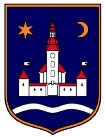 REPUBLIKA HRVATSKA				ZAGREBAČKA ŽUPANIJAOPĆINA POKUPSKO	  Općinsko vijeće Na temelju članka 33. Statuta Općine Pokupsko (“Glasnik Zagrebačke županije”, 13/21), Općinsko vijeće Općine Pokupsko na _______. sjednici održanoj ________.godine  donijelo jeODLUKUo osnivanju Dječjeg vijeća Općine PokupskoČlanak  1.Ovom Odlukom osniva se Dječje vijeće Općine Pokupsko ( u daljnjem tekstu: Vijeće) kao predstavničko tijelo djece osnovnih škola s područja Općine Pokupsko pretežno u dobi od 10 do 14 godina života.Vijeće se osniva s ciljem boljeg i potpunijeg ostvarivanja prava i potreba djece u Općini Pokupsko utvrđenih Konvencijom Ujedinjenih naroda o pravima djeteta, a koje proizlaze iz temeljne postavke da djetinjstvu pripada posebna skrb i pomoć.Članak  2.Odlukom se utvrđuje djelokrug rada Vijeća, sastav, izbor, način rada i druga pitanja značajna za rad Vijeća.Članak  3. 	Izrazi koje se u ovoj odluci koriste za osobe u muškom rodu su neutralni i odnose se na muške i ženske osobe.Članak  4.Djelokrug rada Vijeća obuhvaća sljedeća područja:aktivno sudjelovanje djece u javnom životu na području Općine Pokupskouočavanje stanja i potreba djece u sredini u kojoj živejavno iznošenje mišljenja i prijedlogaskrb o unapređenju i zaštiti čovjekova okoliša, o sigurnom i zdravom okruženjubriga o iskazanim potrebama djece u području kulture, tjelesne kulture i sporta temeljem donesenog programa radazalaganje za donošenje odluka, programa i drugih mjera u tijelima Općine Pokupsko za unaprjeđenje položaja djece u društvupraćenje i upoznavanje s radim tijela lokalne samoupravebriga o dječjim potrebama u području socijalne skrbi razvijajući kod djece osjećaj humanosti, odgovornosti za drugoga i solidarnostiprogrami obilježavanja važnih datuma i blagdana od značaja za djecuostvarivanje kontakta s drugim dječjim vijećima i razmjena iskustavainformiranje ostale djece o svojim saznanjima, postupcima, i ostvarenim rezultatimaugovaranje i ostvarivanje svojih nastupa u medijimaobavljanje drugih zadaća od interesa djece na području općineVijeće raspravlja, daje mišljenja i predlaže moguća rješenja iz svog djelokruga i ista dostavlja nadležnim tijelima općinske uprave i škole, koja su ih dužna razmotriti i o zaključcima pisano izvijestiti Vijeće i Načelnika Općine Pokupsko.Članak  5.Vijeće ima 10 članova, a izbornu bazu čine učenici od  4. do 7. razreda osnovne škole, koji imaju prebivalište ili boravište na području Općine Pokupsko.Broj članova Vijeća određuje se pravilnikom o radu Dječjeg vijeća Općine Pokupsko.Mandat članova dječjeg vijeća je dvije godine, a pojedini se učenik može kandidirati i biti izabran više puta. Mandat dječjih vijećnika počinje njihovim izborom u Vijeće, a prava i dužnosti započinju im danom konstituiranja Vijeća.Mandat dječjeg vijećnika prestaje u slučaju prestanka statusa učenika osnovne škole. 	Članovi dječjeg vijeća biraju se neposredno tajnim glasovanjem.Članak  6.Načelnik  Općine Pokupsko objavljuje datum i vrijeme izbora. U roku od petnaest (15) dana od dana objave izbora zainteresirani učenici/e dostavljaju svoju kandidaturu u pisanom obliku ravnatelju/ici posredstvom razrednika/ice, na temelju čega ravnatelji/ice objavljuju Liste kandidata na oglasnoj ploči škole i Općine Pokupsko kao i na web stranicama osnovne škole i Općine Pokupsko.Ravnatelj/ica Osnovne škole Pokupsko donosi odluku o imenovanju Izborne komisije koju čine 3 učenika, i to posebno za IV., V., VI., VII. razreda.Vijećnici se izabiru tajnim glasanjem uz prisustvo razrednika/ice koje jamči pravilnost izbora.Rezultati glasanja unose se u zapisnik, koji potpisuje Izborna komisija i razrednik/ica.Ukoliko u razredu svoju kandidaturu za vijećnika Dječjeg vijeća istakne samo jedan kandidat, glasovanje se provodi na način da kandidat mora sakupiti više od polovice glasova svih učenika razreda kako bi postao vijećnik.Za vijećnika se izabire kandidat/ica sa najvećim brojem glasova.U slučaju istog broja glasova dvoje ili više kandidata, izbori se ponavljaju između tih kandidata, neposredno nakon prebrojavanja glasova.Po završenom glasanju, zapisnici o glasanju odmah se dostavljaju Jedinstvenom upravnom odjelu Općine Pokupsko, koji u roku od 72 sata objavljuje rezultate izbora na oglasnoj ploči Općine i škola, te na web stranicama.Sav potreban tiskani materijal za izbore osigurava Općina Pokupsko.Osnovne škole osiguravaju ostale potrebne uvjete za provođenje izbora (prostor, vrijeme).Članak  7.Konstituirajuću sjednicu Dječjeg vijeća saziva Načelnik Općine Pokupsko u roku od 15 dana od dana objave rezultata izbora.Članak  8. 	Vijeće se konstituira danom održavanja prve sjednice kojoj nazoči većina od ukupnog broja dječjih vijećnika.Načelnik ili osoba koju načelnik ovlasti, saziva i predsjedava sjednicama Vijeća do izbora dječjeg načelnika. Na prvoj sjednici Vijeće donosi Poslovnik Dječjeg vijeća kojim će se urediti način i izbor dječjeg načelnika i njegova zamjenika, opis njegovih poslova, početak obavljanja vijećničke dužnosti te sva pitanja povezana s radom i održavanjem sjednica Vijeća.Za Dječjeg načelnika mogu se kandidirati vijećnici Dječjeg vijeća i to podnošenjem pisane kandidature ravnatelju osnovne škole, u roku od osam (8) dana od objave rezultata izbora.Dječjeg načelnika i Zamjenika dječjeg načelnika biraju vijećnici Dječjeg vijeća  između sebe, tajnim glasanjem, na konstituirajućoj sjednici.Za Dječjeg načelnika imenuje se kandidat koji je dobio najveći broj glasova.Za zamjenika dječjeg načelnika imenuje se kandidat koji je dobio drugi najveći broj glasova.U slučaju da dva ili više kandidata ostvare jednaki broj glasova, ponavlja se izbor tih kandidata na istoj sjednici.Dječji načelnik zastupa i predstavlja Vijeće. 	Dječjeg načelnika u slučaju njegove spriječenosti ili odsutnosti zamjenjuje zamjenik dječjeg načelnika.Članak  9.	Dječje vijeće ima Statut.	Statut donosi Općinsko vijeće Općine Pokupsko, na prijedlog Dječje vijeća Općine Pokupsko, nakon konstituirajuće sjednice.Članak  10.Član Dječjeg vijeća može biti razriješen i prije isteka mandata:ako neopravdano izostaje sa sjednica,na pisani i obrazloženi prijedlog većine članova Vijeća,ili na osobni zahtjev.Članak  11. 	Vijeće može raspravljati i odlučivati ako je na sjednici nazočna natpolovična većina ukupnog broja članova.Vijeće donosi odluke većinom glasova prisutnih članova.Na poziv dječjeg načelnika sjednicama mogu prisustvovati dužnosnici, djelatnici Općine Pokupsko te predstavnici pravnih osoba za koje oni ocijene da mogu biti od koristi za rješavanje određenih problema iz područja života djece.Vijeće donosi Poslovnik o radu i Godišnji program rada s planom potrebnih financijskih sredstava te se brine o izvršenju donesenog.Vijeće raspoređuje, raspolaže i odlučuje o sredstvima odobrenim u Proračunu Općine Pokupsko.Članak  12.Dječji vijećnik obvezan je sudjelovati u svim aktivnostima Vijeća (edukativne radionice, rad na projektima, prikupljanje mišljenja i prijedloga o važnim pitanjima za život djece, promotivne aktivnosti itd.), a po potrebi o provedbenim aktivnostima Vijeća informirati i školu.Članak  13.Dječji načelnik saziva sjednice, predlaže dnevni red i predsjedava sjednicama Vijeća. 	Sjednice Vijeća održavaju se po potrebi, a najmanje jedanput u tri mjeseca.Rad Vijeća je javan.Članak  14.Načelnik Općine Pokupsko odlukom će imenovat voditelja/icu  Vijeća iz reda stručnih osoba koje svakodnevno rade s djecom na području Općine Pokupsko, a koji treba voditi i moderirati rad Dječjeg vijeća.      Voditelj Vijeća ima sljedeće uloge:poticati vijećnike i pomagati pri izradi programa radanadzirati pravilnosti rada Vijećapratiti sjednice, radionice i aktivnosti Vijećapoticati redovan i aktivan rad Vijećapružati informacije o provedenim aktivnostimaupućivati vijećnike na mogućnost rješavanja problemaeducirati vijećnike za njihove uspješne javne nastupe, poruke i zahtjeveprovoditi i ostale aktivnosti prema prepoznatoj potrebi.Rad voditelja Vijeća zasniva se na volonterskoj osnovi.Članak  15. Uvjete za rad Vijeća osigurava Općina Pokupsko (financijska sredstva, prostor i stručnu pomoć). Stručne i administrativne poslove obavlja Jedinstveni upravni odjel Općine Pokupsko.Članak  16.Vijeće podnosi Načelniku Općine Pokupsko godišnje Izvješće o svom radu.Načelnik može zahtijevati od Vijeća Izvješće o radu ili o pojedinim pitanjima iz njegova djelokruga, kad god ocijeni da je to potrebno.Članak  17.      Ova Odluka stupa na snagu osmog dana od dana objave u  Glasniku Zagrebačke županije.KLASA:URBROJ:Pokupsko, ________2023.godinePredsjednikOpćinskog vijeća Općine PokupskoStjepan Sučec 